MaltaMaltaMaltaMaltaFebruary 2028February 2028February 2028February 2028SundayMondayTuesdayWednesdayThursdayFridaySaturday123456789101112Feast of Saint Paul’s Shipwreck in Malta1314151617181920212223242526272829NOTES: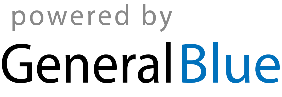 